REQUESTS FOR THE HOLY QURANVOL. 26COMPILED BY DR UMAR AZAMMANCHESTER, UKJULY 2011Re: Attachment of the Entire Holy QuranWednesday, 31 December, 2008 12:17From:This sender is DomainKeys verified"Olayaki Aribidesi" <luqmut@yahoo.com>View contact detailsTo:dr_umar_azam@rocketmail.com…………………………………..Re: Attachment of the Entire Holy QuranWednesday, 31 December, 2008 14:00From:This sender is DomainKeys verified"umar abdullahi" <get2umar@yahoo.com>View contact detailsTo:dr_umar_azam@rocketmail.com…………………………………
Flag this messageRe: The Entire Holy Quran AttachmentWednesday, 31 December, 2008 16:45From:This sender is DomainKeys verified"naveed shaikh" <navaidsg@yahoo.com>View contact detailsTo:dr_umar_azam@rocketmail.comsend me the holy quran

Umar Azam <dr_umar_azam@rocketmail.com> wrote:


Naveed
Bochum,GermanyNew Email addresses available on Yahoo! 
Get the Email name you've always wanted on the new @ymail and @rocketmail.
Hurry before someone else does…………………………………………….
Flag this messageRe: The Holy Quran is attached!Wednesday, 31 December, 2008 20:17From:This sender is DomainKeys verified"Rahman Adebisi" <garahman1@yahoo.com>Add sender to ContactsTo:dr_umar_azam@rocketmail.com…………………………………………Re: The Entire Holy Quran AttachmentThursday, 1 January, 2009 0:08From:This sender is DomainKeys verified"Minhaj Qidwai" <qidwaiminhaj@yahoo.com>View contact detailsTo:dr_umar_azam@rocketmail.comSalam,In response to your advert connected with the above subject matter, I write request for a copy of the Holy Quran.Bissalam,Umar A. Abdullahi,Assalamu Alaikum,I am offering the Entire Holy Quran in 1 email attachment.  Please confirm that you would like to receive this attachment, absolutely free, and I will send it to your inbox within 24 hours Inshaâ€™allah.SalamJazakallahu hareenMay Allah reward you abundantly in this world and in the hereafter.Dr RahmanAOAThx for your offer. Kindly provide.RgdsDr. Minhaj Qidwai
This message is intended only for the use of the person or organization to which it is addressed, and may contain information that is privileged, confidential and exempt from disclosure under applicable law. If the reader of this message is not the intended recipient, or responsible for delivering the message to the intended recipient, you are hereby notified that any dissemination, distribution or copying of this communication is strictly prohibited. If you have received this communication in error, please notify the sender immediately by email and delete the original message immediately. The sender, its subsidiaries and affiliates, do not accept liability for any errors, omissions, corruption or virus in the contents of this message or any attachments that arise as a result of e-mail transmission. Thank you.………………………………………………..RE: The Entire Holy Quran AttachmentThursday, 1 January, 2009 3:15From:"naveed akhter" <navid554@hotmail.com>View contact detailsTo:dr_umar_azam@rocketmail.complease send……………………………………………….Re: Free Entire Holy Quran AttachmentThursday, 1 January, 2009 10:04From:This sender is DomainKeys verified"Izzuddeen Abubakar" <izzudat2003@yahoo.com>Add sender to ContactsTo:dr_umar_azam@rocketmail.com……………………………………………
Flag this messageRe:Thursday, 1 January, 2009 18:56From:This sender is DomainKeys verified"navaj hussain" <navajhussain@yahoo.co.in>View contact detailsTo:dr_umar_azam@rocketmail.com……………………………………………
Flag this messageRe: Free Attachment of the Entire Holy QuranThursday, 1 January, 2009 19:04From:This sender is DomainKeys verified"Broadcasters Pakistan" <email.broadcasters@gmail.com>View contact detailsTo:dr_umar_azam@rocketmail.comyes I would love to get it...please send me……………………………………………….Re: Holy QuranThursday, 1 January, 2009 19:38From:This sender is DomainKeys verified"©@££¡ß€®z ™" <awaisrwp007@gmail.com>View contact detailsTo:dr_umar_azam@rocketmail.comOffcourse why not for this awesome honor.JazakAllah Khair………………………………………………Re: Holy QuranThursday, 1 January, 2009 19:41From:This sender is DomainKeys verified"M. Akram Fazal" <akramfazal@yahoo.com>Add sender to ContactsTo:dr_umar_azam@rocketmail.com……………………………………………….
Flag this messageOut of Office AutoReply: Holy QuranThursday, 1 January, 2009 19:42From:"quraan ." <quraan@wol.net.pk>Add sender to ContactsTo:"Umar Azam" <dr_umar_azam@rocketmail.com>Thank you but I am interested only in matters relating to the Social Order of Islam with reference to the book of Allah.……………………………………………..
Flag this messageRe: Holy QuranThursday, 1 January, 2009 19:56From:"Munawar" <munawarmannan@hotmail.com>View contact detailsTo:dr_umar_azam@rocketmail.com﻿Thank,please send it.Regards…………………………………………………………
Flag this messageRe: Holy QuranThursday, 1 January, 2009 19:56From:This sender is DomainKeys verified"muhammad abrar qureshi" <maq_y@yahoo.com>Add sender to ContactsTo:dr_umar_azam@rocketmail.com………………………………………………………..
Flag this messageRe: Holy QuranThursday, 1 January, 2009 22:21From:This sender is DomainKeys verified"pakistan.for.islam" <pakistan.for.islam@gmail.com>Add sender to ContactsTo:dr_umar_azam@rocketmail.comWa alaykum assalamPlease mail me the attachment....Jazakallah...…………………………………………………….Re: Holy QuranFriday, 2 January, 2009 1:25From:"Muhammad Latif Chaudhery" <quraan@wol.net.pk>Add sender to ContactsTo:dr_umar_azam@rocketmail.com﻿Who would not cherish to have a copy Quran. Please do send. I shall be obliged.Muhammad Latif ChaudheryStudent of Quran…………………………………………………..
Flag this messageRe: Holy QuranFriday, 2 January, 2009 3:37From:This sender is DomainKeys verified"hamza talha" <hamzapml@yahoo.com>Add sender to ContactsTo:dr_umar_azam@rocketmail.com……………………………………………………Re: Holy QuranFriday, 2 January, 2009 4:11From:"Tauseeef" <mttg1@hotmail.com>Add sender to ContactsTo:dr_umar_azam@rocketmail.complease I would love to………………………………………………………..
Flag this messageRE: Holy QuranFriday, 2 January, 2009 4:47From:"Shaheer, Noman" <noman.shaheer@philips.com>Add sender to ContactsTo:"dr_umar_azam@rocketmail.com" <dr_umar_azam@rocketmail.com>Yes PleaseBest RegardsNoman Shaheer
Customer Marketing Manager
PHILIPS Consumer Lifestyle  :  +92-21-2562471  :  +92-300-8270425, 92-301-8251156:  noman.shaheer@philips.comURL    :  www.philips.com.pkPhilips is Proud to offer Green Battery Products for a better EnvironmentThe PHILIPS Way: Delight Customers, Deliver on Commitments, Develop People, Depend on Each OtherThe information contained in this message may be confidential and legally privileged. The message is intended solely for the addressee(s). If you are not the intended recipient, you are hereby notified that any use, forwarding, dissemination, or reproduction of this message is strictly prohibited and may be unlawful. If you are not the intended recipient, please contact the sender by return e-mail and destroy all copies of the original message.………………………………………………………………….Re: Free Attachment of the Entire Holy Quran.Friday, 2 January, 2009 5:05From:This sender is DomainKeys verified"Khuddame Raza" <khuddameraza@yahoo.com>Add sender to ContactsTo:dr_umar_azam@rocketmail.compls send me.………………………………………………………Re: Holy QuranFriday, 2 January, 2009 5:29From:This sender is DomainKeys verified"Muhammad ibrahim" <ibrahimnibge@yahoo.com>Add sender to ContactsTo:dr_umar_azam@rocketmail.com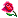 